Name: __________________________________   Date: _________________Look at the images of money provided. Determine the amount of money shown in the image and then show that same amount of money in a different way. 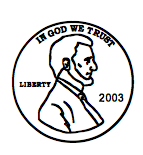 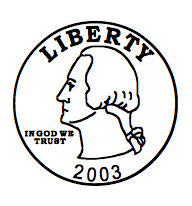 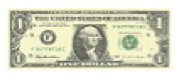 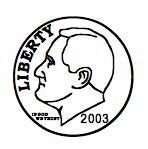 